2019年ポージング講習会開催要項下記日程にてポージング講習会を開催します。記日時：2019年６月２３日 (日曜日)　　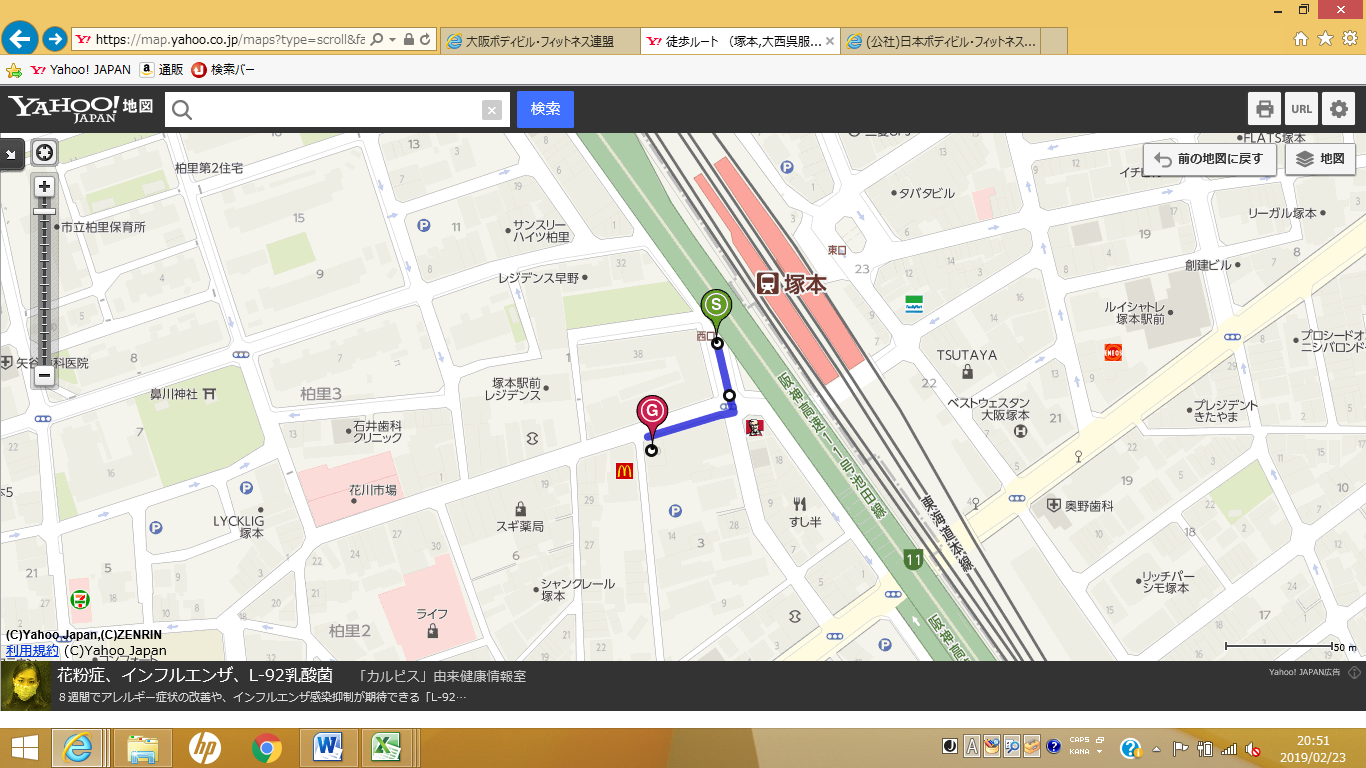 　　　10：00　~　13：00場所：大西呉服店　　　〒　555-0022　大阪市西淀川区柏里２丁目３−２０　　　℡.　 06-6471-1382　　塚本駅西口から徒歩約２分主催：大阪ボディビル・フィットネス連盟内容：ポージング講習会　　講師　小川淳　ＩＦＢＢ公認国際審査員	新井敬子　ＩＦＢＢ公認国際審査員時間及びカテゴリー10：00　~　11：00　男子ボディビル11：00　~　12：00　メンズフィジーク12：00　~　13：00　女子全カテゴリー申込：別紙申込書に必要事項を記入し、応募フォーム、FAXにてお申し込み下さい。　　　お問い合わせは、メールでお願いいたします。			メールアドレス：osaka@bodybuilding-fitness.jp　　　大阪ボディビル・フィットネス連盟 事務局  担当伊藤　　　　　555-0022　大阪市西淀川区柏里2-7-26－２F　　FAX06-6478-4564 